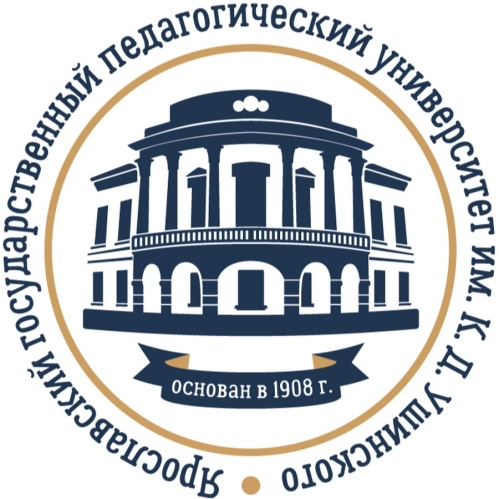 Министерство просвещения Российской ФедерацииЯрославский государственный педагогический университет 
им. К. Д. УшинскогоДепартамент образования Ярославской областиНаучный центр Российской академии образования на базе 
ЯГПУ им. К. Д. УшинскогоИнститут развития образования Ярославской областиМежрегиональная научная лаборатория 
«Педагогика сельской школы»ПРОГРАММАМеждународной научной конференции СОЦИОКУЛЬТУРНЫЕ И ПСИХОЛОГО-ПЕДАГОГИЧЕСКИЕ ФАКТОРЫ РАЗВИТИЯ СУБЪЕКТОВ ОБРАЗОВАТЕЛЬНОГО ПРОСТРАНСТВА СЕЛЬСКИХ ТЕРРИТОРИЙ29-30 октября 2020 года ЯрославльПОРЯДОК РАБОТЫ КОНФЕРЕНЦИИ29 октября10:00. Открытие конференции 10:40–13:00. Первое пленарное заседание. Ссылка на подключение: https://us02web.zoom.us/j/87050815333?pwd=R3NwK0g5RTdNYlBVb1BMckRXYnhMdz09 Идентификатор конференции: 870 5081 5333Код доступа: 92603014:00–17:00. Второе пленарное заседание. Ссылка на подключение:https://us02web.zoom.us/j/86583450497?pwd=bGdTc3RTZTdzUlY4aExXcE5BQVI5UT09 Идентификатор конференции: 865 8345 0497Код доступа: 01620630 октября10:00–11:00. Третье пленарное заседание. Ссылка на подключение: https://us02web.zoom.us/j/86352566158?pwd=dUZEb2JWMmxpQ2M2Q2ZVRGd0WUpDQT09Идентификатор конференции: 863 5256 6158Код доступа: 64761511:10–15:30. Работа секций. 11:10–13:30. Секция 1. «Взаимодействие школы и сельского социума в контексте самоидентификации субъектов образовательного пространства»Ссылка на подключение:https://us02web.zoom.us/j/87316099272?pwd=NncwY1FLNGE1bTJla0dsQUVzQlc4dz09Идентификатор конференции: 873 1609 9272Код доступа: 47408813:30–15:30. Секция 2. «Социализация и самоопределение сельских детей и молодёжи: полидисциплинарный дискурс»Ссылка на подключение:https://us02web.zoom.us/j/82025060966?pwd=Z1dvd0dkeVB3eDBjc1MxM2JqNGM1UT09Идентификатор конференции: 820 2506 0966Код доступа: 22767013:30–15:30. Секция 3. «Социокультурные и психолого-педагогические факторы развития сельских школ» Ссылка на подключение:https://us02web.zoom.us/j/82903946334?pwd=RFBxdFV0MkxsYjFoMDdkOU4way93QT09Идентификатор конференции: 829 0394 6334Код доступа: 20907711:10–13:30. Секция 4. «Цифровизация школы и села: концептуальные идеи, противоречия, перспективы» Ссылка на подключение:https://us02web.zoom.us/j/83555739600?pwd=c0NoTm9zNk5ZalUxT2ZDajdlMldDZz09Идентификатор конференции: 835 5573 9600Код доступа: 30752613:30–15:30. Секция 5. «Профессиональная деятельность педагогов сельских образовательных организаций: междисциплинарный контекст» Ссылка на подключение:https://us02web.zoom.us/j/83399568558?pwd=M3loNWo5c1krRVV2cVBrZXE1QnFydz09 Идентификатор конференции: 833 9956 8558Код доступа: 96655511:30–13:30. Секция 6. «Подготовка сельских педагогов 
в системе непрерывного образования»:Ссылка на подключение:https://us02web.zoom.us/j/83439574892?pwd=a29kdWxZdUNMK0Q1Qy9PKzJXM2FtQT09 Идентификатор конференции: 834 3957 4892Код доступа: 13552115:30–17:00. Расширенное заседание научной лаборатории «Педагогика сельской школы» по проектированию дальнейшей научно-исследовательской работыСсылка на подключение:https://us02web.zoom.us/j/83436607184?pwd=d0ZzbjBuWmlwTjQ2MHFRM3RHZHVldz09 Идентификатор конференции: 834 3660 7184Код доступа: 670610ОРГКОМИТЕТ Председатель оргкомитета – Груздев Михаил Вадимович, доктор педагогических наук, профессор, ректор ФГБОУ ВО «Ярославский государственный педагогический университет им. К. Д. Ушинского», г. Ярославль.Сопредседатель оргкомитета – Байбородова Людмила Васильевна, доктор педагогических наук, профессор, руководитель межрегиональной научной лаборатории «Педагогика сельской школы», руководитель НЦ РАО на базе ЯГПУ им. К. Д. Ушинского, г. Ярославль.Заместитель председателя оргкомитета – Еремин Александр Владимирович, доктор культурологии, кандидат исторических наук, доцент, начальник отдела научных исследований, доцент кафедры отечественной истории, ФГБОУ ВО «Ярославский государственный педагогический университет им. К. Д. Ушинского», г. Ярославль.Члены оргкомитета:Ходырев Александр Михайлович, кандидат педагогических наук, проректор по научной работе ФГБОУ ВО «Ярославский государственный педагогический университет им. К. Д. Ушинского», г. Ярославль.Арипов Магомед Арипович, кандидат педагогических наук, профессор кафедры педагогики и психологии начального образования, ФГБОУ ВО «Дагестанский государственный педагогический университет», г. Махачкала.Гирфанова Людмила Петровна, доцент, кандидат педагогических наук, доцент кафедры Педагогики и психологии, ФГБОУ ВО «Башкирский государственный педагогический университет им. М. Акмуллы», г. Уфа. Глузман Юлия Валериевна, доктор педагогических наук, доцент, заведующая кафедрой социально-педагогических технологий и педагогики девиантного поведения, Гуманитарно-педагогическая академия (филиал) ФГАОУ ВО «Крымский федеральный университет им. В. И. Вернадского», г. Ялта.Золотарёва Ангелина Викторовна, доктор педагогических наук, профессор, ректор ГАУ ДПО ЯО «Институт развития образования», г. Ярославль.Ковальчук Татьяна Александровна, кандидат педагогических наук, доцент, заведующая кафедрой педагогики, УО «Брестский государственный университет им. А. С. Пушкина», г. Брест, Беларусь.Мусина Дария Сапарбековна, кандидат педагогических наук, директор Республиканского учебно-методического центра эстетического воспитания «Балажан», Президент Евразийской Ассоциации дополнительного образования детей, Президент Ассоциации клубов ЮНЕСКО в КР, г. Бишкек, Кыргызстан.Самохвалова Анна Геннадьевна, доктор психологических наук, директор Института педагогики и психологии, ФГБОУ ВО «Костромской государственный университет», г. Кострома.Тарханова Ирина Юрьевна, доктор педагогических наук, директор института педагогики и психологии ФГБОУ ВО «Ярославский государственный педагогический университет им. К. Д. Ушинского», г. Ярославль.Чернявская Анна Павловна, доктор педагогических наук, профессор кафедры педагогических технологий, ФГБОУ ВО «Ярославский государственный педагогический университет им. К. Д. Ушинского», г. Ярославль.ПРОГРАММНЫЙ КОМИТЕТ Председатель программного комитета – Тарханова Ирина Юрьевна, доктор педагогических наук, доцент, профессор кафедры социальной педагогики и организации работы с молодежью, директор института педагогики и психологии ФГБОУ ВО «Ярославский государственный педагогический университет им. К. Д. Ушинского», г. Ярославль.Члены программного комитета:Шадриков Владимир Дмитриевич, доктор психологических наук, академик РАО, профессор-исследователь кафедры общей и экспериментальной психологии, ФГАОУ ВО «Национальный исследовательский университет „Высшая школа экономики”», консультант НЦ РАО на базе ЯГПУ им. К. Д. Ушинского, г. Москва. Цирульников Анатолий Маркович, доктор педагогических наук, профессор, академик РАО, главный научный сотрудник Президентской академии (ФИРО РАНХ и ГС), г. Москва.Баграмян Эммануил Робертович, кандидат педагогических наук, руководитель Центра развития образования РАО, г. Москва.Гурьянова Марина Петровна, доктор педагогических наук, профессор лаборатории психолого-педагогических основ профилактики агрессивных проявлений в образовательной среде, ФГБНУ «Институт изучения детства, семьи и воспитания Российской академии образования», г. Москва.Гущина Татьяна Николаевна, доктор педагогических наук, профессор кафедры социальной педагогики и организации работы с молодёжью, ФГБОУ ВО «Ярославский государственный педагогический университет им. К. Д. Ушинского», г. Ярославль.Дружинин Павел Васильевич, доктор экономических наук, доцент кафедры экономической теории и менеджмента, ФГБОУ ВО «Петрозаводский государственный университет», руководитель Отдела моделирования и прогнозирования регионального развития Института экономики КарНЦ РАН, г. Петрозаводск.Коршунова Ольга Витальевна, доктор педагогических наук, профессор кафедры педагогики, ФГБОУ ВО «Вятский государственный университет», г. Киров.Котькова Галина Евгеньевна, доктор педагогических наук, профессор, заведующая лабораторией сельской школы, ФГБОУ ВО «Орловский государственный университет им. И. С. Тургенева», г. Орёл.Лодкина Тамара Владимировна, доктор педагогических наук, профессор, заместитель директора по научно-методической работе МБУ ДО «Центр развития образования», г. Вологда.Репринцев Александр Валентинович, доктор педагогических наук, профессор кафедры психологии образования и социальной педагогики, ФГБОУ ВО «Курский государственный университет», г. Курск.Сартакова Елена Евгеньевна, доктор педагогических наук, профессор кафедры педагогики и психологии образования, руководитель научно-образовательного центра педагогики сельской школы, ФГБОУ ВО «Томский государственный педагогический университет», г. Томск. Тамарская Нина Васильевна, доктор педагогических наук, профессор кафедры социальной педагогики и психологии, ФГБОУ ВО «Московский педагогический государственный университет», г. Москва.Тесленко Александр Николаевич, доктор педагогических наук, доктор социологических наук, профессор, научный консультант Центра развития одарённости и психологического сопровождения «Астана дарыны», г. Нур-Султан, Казахстан.ПРОГРАММА КОНФЕРЕНЦИИ 29 октября10:00. Приветственное слово участникам конференцииГруздев Михаил Вадимович, доктор педагогических наук, профессор, ректор ФГБОУ ВО «Ярославский государственный педагогический университет им. К. Д. Ушинского», г. Ярославль.Астафьева Светлана Викторовна, первый заместитель директора департамента образования Ярославской области, г. Ярославль.Шадриков Владимир Дмитриевич, доктор психологических наук, профессор, академик РАО, профессор-исследователь кафедры общей и экспериментальной психологии, ФГАОУ ВО «Национальный исследовательский университет «Высшая школа экономики», консультант НЦ РАО на базе ЯГПУ им. К. Д. Ушинского, г. Москва. 4. Тарханова Ирина Юрьевна, доктор педагогических наук, директор института педагогики и психологии ФГБОУ ВО «Ярославский государственный педагогический университет им. К. Д. Ушинского», г. Ярославль.10:40–13:00. Первое пленарное заседание «Многофакторность и полидисциплинарность в развитии образовательного пространства сельской территории»Ссылка на подключение:https://us02web.zoom.us/j/87050815333?pwd=R3NwK0g5RTdNYlBVb1BMckRXYnhMdz09 Идентификатор конференции: 870 5081 5333Код доступа: 926030Регламент доклада – до 20 минут. Модераторы: Байбородова Людмила Васильевна, доктор педагогических наук, профессор, руководитель межрегиональной научной лаборатории «Педагогика сельской школы», руководитель НЦ РАО на базе ЯГПУ им. К.Д. Ушинского, г. Ярославль.Цирульников Анатолий Маркович, доктор педагогических наук, профессор, академик РАО, главный научный сотрудник Президентской академии (ФИРО РАНХ и ГС), г. Москва. Тарханова Ирина Юрьевна, доктор педагогических наук, директор института педагогики и психологии ФГБОУ ВО «Ярославский государственный педагогический университет им. К. Д. Ушинского», г. Ярославль.Цирульников Анатолий Маркович, доктор педагогических наук, профессор, академик РАО, главный научный сотрудник Президентской академии (ФИРО РАНХ и ГС), г. Москва. Социокультурный подход к организации и развитию образования Дружинин Павел Васильевич, доктор экономических наук, доцент кафедры экономической теории и менеджмента, ФГБОУ ВО «Петрозаводский государственный университет», руководитель Отдела моделирования и прогнозирования регионального развития Института экономики КарНЦ РАН.	Пинаев Владимир Николаевич, кандидат педагогических наук, доцент, Рыбинский государственный авиационный технический университет имени П. А. Соловьева, г. Рыбинск.Прогноз количества сельских школьниковЕфлова Зинаида Борисовна, кандидат педагогических наук, доцент кафедры теории и методики начального образования Института педагогики и психологии, ФГБОУ ВО «Петрозаводский государственный университет», исполнительный директор Ассоциации сельских школ Республики Карелия.Социокультурная образовательная ситуация в сельской местности и сельская школа: исследования и тенденцииРепринцев Александр Валентинович, доктор педагогических наук, профессор кафедры психологии образования и социальной педагогики, ФГБОУ ВО «Курский государственный университет». Труд как основа социального воспитания сельской молодежи: от традиций русской национальной культуры – к реалиям глобализации (по результатам гранта РФФИ № 19-012-20088)Шобонов Николай Александрович, доктор педагогических наук, доцент кафедры экономики и права, Павловский филиал ФГАОУ ВО «Национальный исследовательский Нижегородский государственный университет им. Н. И. Лобачевского», Нижегородская область, г. Павлово.Формирование трудового потенциала сельской молодежи в условиях муниципальной образовательной системы6. Геллер Галина Андреевна, кандидат педагогических наук, доцент кафедры психологии образования и социальной педагогики, ФГБОУ ВО «Курский государственный университет».Социализирующий потенциал современной сельской семьи: условия реализации (по результатам гранта РФФИ № 19-013-20122)7. Лодкина Тамара Владимировна, доктор педагогических наук, профессор, заместитель директора по научно-методической работе Муниципального бюджетного учреждения дополнительного образования Вологодского муниципального района «Центр развития образования».Горбачева Вера Михайловна, директор Муниципального бюджетного учреждения дополнительного образования Вологодского муниципального района «Центр развития образования».Сетевые проекты по развитию образовательной интерактивной среды сельского социума: муниципальный опыт14:00–17:00. Второе пленарное заседание «Развитие образовательного пространства сельской территории: институциональный дискурс»Ссылка на подключение:https://us02web.zoom.us/j/86583450497?pwd=bGdTc3RTZTdzUlY4aExXcE5BQVI5UT09 Идентификатор конференции: 865 8345 0497Код доступа: 016206Регламент доклада – до 15 минут. Модераторы: Байбородова Людмила Васильевна, доктор педагогических наук, профессор, руководитель межрегиональной научной лаборатории «Педагогика сельской школы», руководитель НЦ РАО на базе ЯГПУ им. К.Д. Ушинского. г. Ярославль.Золотарёва Ангелина Викторовна, доктор педагогических наук, профессор, ректор ГАУ ДПО ЯО «Институт развития образования», г. Ярославль.Леванова Елена Александровна, доктор педагогических наук, профессор, заведующая кафедрой социальной педагогики и психологии, ФГБОУ ВО «Московский педагогический государственный университет».Социально-педагогические основы теоретических и оперантных моделей муниципальных и локальных систем воспитания в мегаполисе (по результатам гранта РФФИ № 19-013-00822А)Рожков Михаил Иосифович, доктор педагогических наук, профессор, научный консультант института педагогики и психологии ЯГПУ им. К. Д. Ушинского.Педагогическое сопровождение саморазвития и самореализации сельских школьников (по результатам гранта РФФИ № 160600287)Ильинская Ирина Петровна, кандидат педагогических наук, доцент кафедры теории педагогики и методики начального образования и изобразительного искусства НИУ, ФГАОУ ВО «Белгородский государственный национальный исследовательский университет».Поликультурное воспитание сельских школьников в эпоху цифровизации образования (по результатам гранта РФФИ № 19-013-20122)Золотарёва Ангелина Викторовна, доктор педагогических наук, профессор, ректор ГАУ ДПО ЯО «Институт развития образования», г. Ярославль. Методическое сопровождение процесса повышения образовательной результативности в условиях неблагоприятных социальных контекстов сельской школыГурьянова Марина Петровна, доктор педагогических наук, профессор, главный научный сотрудник лаборатории психолого-педагогических основ профилактики агрессивного поведения детей ФГБНУ «Институт изучения детства, семьи и воспитания РАО».Социально-педагогические инновации в сельской школе России в условиях рынка и перехода к цифровой экономикеКотькова Галина Евгеньевна, доктор педагогических наук, профессор, заведующая лабораторией сельской школы, ФГБОУ ВО «Орловский государственный университет им. И. С. Тургенева».Ресурсы активизации взаимодействия родителей и детей в социокультурном пространстве села Тесленко Александр Николаевич, доктор педагогических наук, доктор социологических наук, профессор, научный консультант Центра развития одарённости и психологического сопровождения «Астана дарыны», г. Нур-Султан, Казахстан.Укрепление психологического здоровья в контексте молодежной работы в сельском социуме8. Тихонова Инна Викторовна, кандидат психологических наук, доцент кафедры специальной педагогики и психологии, ФГБОУ ВО «Костромской государственный университет». Методологические основы психолого-педагогического сопровождения инклюзивного образования школьников с ограниченными возможностями здоровья (по результатам гранта РФФИ № 17-16-44004-ОГН ОГН-Р)9. Мусина Дария Сапарбековна, кандидат педагогических наук, директор Республиканского учебно-методического центра эстетического воспитания «Балажан», Президент Евразийской Ассоциации дополнительного образования детей, Президент Ассоциации клубов ЮНЕСКО в КР, г. Бишкек, Кыргызстан.Формирование профессиональной компетентности педагогов дополнительного образования в процессе дистанционного обучения детей Карасёва Татьяна Вячеславовна, доктор медицинских наук, профессор, профессор кафедры физической культуры и БЖД, ФГБОУ ВО «Ивановский государственный университет»; руководитель ИвНЦ РАО. Лощаков Александр Михайлович, доцент кафедры физической культуры и БЖД, ФГБОУ ВО «Ивановский государственный университет». Толстова Светлана Юрьевна, доцент кафедры физической культуры и БЖД, ФГБОУ ВО «Ивановский государственный университет».Структура готовности учителя к формированию здорового образа жизни сельских школьников11. Бахичева Марина Владимировна, преподаватель Государственного профессионального образовательного автономного учреждения Ярославской области «Ярославский педагогический колледж».Приобщение воспитанников четырёх-шести лет к сельскохозяйственному труду посредством организации развивающей предметно-пространственной среды в разновозрастной группе сельской дошкольной образовательной организации Константинова Валентина Геннадьевна, председатель Ярославской региональной общественной организации «Лидеры сельских школ», методист муниципального дошкольного образовательного учреждения Ярославского муниципального района детский сад № 3 «Ивушка». Социально значимые проекты как инструмент развития образовательного пространства сельской территории (на примере реализации проекта №19-1-031264 «Школы сельской местности – пространство открытий» при поддержке Фонда Президентских грантов)30 октября 10:00–11:00. Третье пленарное заседание«Психолого-педагогический контекст развития субъектов образовательного пространства села»Ссылка на подключение:https://us02web.zoom.us/j/86352566158?pwd=dUZEb2JWMmxpQ2M2Q2ZVRGd0WUpDQT09Идентификатор конференции: 863 5256 6158Код доступа: 647615Регламент доклада – до 15 минут. Модераторы: Байбородова Людмила Васильевна, доктор педагогических наук, профессор, руководитель межрегиональной научной лаборатории «Педагогика сельской школы», руководитель НЦ РАО на базе ЯГПУ им. К.Д. Ушинского.Тамарская Нина Васильевна, доктор педагогических наук, профессор кафедры социальной педагогики и психологии, ФГБОУ ВО «Московский педагогический государственный университет», г. Москва.Кальсин Андрей Евгеньевич, доктор экономических наук, профессор кафедры управления и предпринимательства, ФГБОУ ВО «Ярославский государственный университет им. П. Г. Демидова», председатель Правления Ярославского отделения вольного экономического общества РоссииИнституциональные особенности сельского хозяйства в условиях пандемииТамарская Нина Васильевна, доктор педагогических наук, профессор кафедры социальной педагогики и психологии, ФГБОУ ВО «Московский педагогический государственный университет» Современный сельский ребёнок – какой он?Байбородова Людмила Васильевна, доктор педагогических наук, профессор, руководитель межрегиональной научной лаборатории «Педагогика сельской школы», руководитель НЦ РАО на базе ЯГПУ им. К. Д. Ушинского.Современные педагогические средства воспитания сельских школьниковКовальчук Татьяна Александровна, кандидат педагогических наук, доцент, заведующая кафедрой педагогики, УО «Брестский государственный университет им. А. С. Пушкина», БеларусьПрофессиональное развитие кадров сельских образовательных организаций в системе непрерывного педагогического образования республики Беларусь 11:10–13:30. Секция 1. Взаимодействие школы и сельского социума в контексте самоидентификации субъектов образовательного пространстваСсылка на подключение:https://us02web.zoom.us/j/87316099272?pwd=NncwY1FLNGE1bTJla0dsQUVzQlc4dz09Идентификатор конференции: 873 1609 9272Код доступа: 474088Регламент доклада – до 10 минут. Модераторы: Байбородова Людмила Васильевна, доктор педагогических наук, профессор, руководитель межрегиональной научной лаборатории «Педагогика сельской школы», руководитель НЦ РАО на базе ЯГПУ им. К.Д. Ушинского.Шерайзина Роза Моисеевна, доктор педагогических наук, профессор, заведующая кафедрой начального, дошкольного и социального управления, ФГБОУ ВО «Новгородский государственный университет им. Ярослава Мудрого.Гущина Татьяна Николаевна, доктор педагогических наук, профессор кафедры социальной педагогики и организации работы с молодёжью, ФГБОУ ВО «Ярославский государственный педагогический университет им. К. Д. Ушинского».Современный социально-педагогический комплекс на селе: возможности и ограниченияГусев Дмитрий Александрович, кандидат педагогических наук, заведующий кафедрой методики дошкольного и начального образования, Арзамасский филиал ФГАОУ ВО «Национальный исследовательский Нижегородский государственный университет им. Н. И. Лобачевского», Нижегородская область, г. Арзамас.Образовательный и воспитательный потенциал народного прикладного творчества в современном сельском социумеХабибова Наталья Евгеньевна, кандидат философских наук, доцент кафедры Педагогики и психологии, ФГБОУ ВО «Башкирский государственный педагогический университет им. М. Акмуллы», г. Уфа.Гирфанова Людмила Петровна, доцент, к.п.н., доцент кафедры Педагогики и психологии, ФГБОУ ВО «Башкирский государственный педагогический университет им. М. Акмуллы», г. Уфа. Батршина Маргарита Талгатовна, директор МБОУ СОШ с. Алкино-2, Республика Башкортостан.Инновационные формы взаимодействия школы и семьи в социокультурном пространстве селаЕремин Александр Владимирович, доктор культурологии, кандидат исторических наук, доцент, начальник отдела научных исследований, доцент кафедры отечественной истории, ФГБОУ ВО «Ярославский государственный педагогический университет им. К. Д. Ушинского»Историко-культурные детерминанты формирования активной гражданской позиции сельских школьниковПивоварова Анна Викторовна, научный сотрудник, Томский государственный педагогический университетРоль контекстных факторов при оценке качества образования сельских школБовть Оксана Борисовна, доцент кафедры общей психологии Севастопольского экономико-гуманитарного института (филиала) Крымского федерального университета имени В. И. Вернадского.Недоступ София Сергеевна, студент Севастопольского экономико-гуманитарного института (филиала) Крымского федерального университета имени В. И. Вернадского.Медведева Анна Леонидовна, студент Севастопольского экономико-гуманитарного института (филиала) Крымского федерального университета имени В. И. Вернадского.Формирование и развитие межкультурной компетентности учащихся сельских школ КрымаСантуева Элен Зайдхановна, кандидат филологических наук, доцент кафедры теоретических основ и технологий начального языкового образования Дагестанского государственного педагогического университета.Некоторые вопросы организации учебно-воспитательного процесса в малокомплектной сельской начальной школеАрипов Магомед Арипович, кандидат педагогических наук, профессор кафедры педагогики и психологии начального образования, ФГБОУ ВО «Дагестанский государственный педагогический университет».Особенности организации самостоятельной работы младших школьников в малокомплектных школахОксина Ирина Юрьевна, кандидат психологических наук, доцент кафедры психологии Петрозаводского государственного университета.Субъекты общения в образовательном пространстве сельской школыШабарова Надежда Васильевна, учитель математики, Муниципальное автономное общеобразовательное учреждение «Средняя школа с. Анциферово» Хвойнинского района Новгородской области.Актуальность идей Сократа в организации учебно-воспитательного процессаКрупилова Екатерина Ивановна, учитель начальных классов МОУ Емишевская основная школа Обучение умножению и делению чисел детей с интеллектуальными нарушениями13:30–15:30. Секция 2. Социализация и самоопределение сельских детей 
и молодёжи: полидисциплинарный дискурсСсылка на подключение:https://us02web.zoom.us/j/82025060966?pwd=Z1dvd0dkeVB3eDBjc1MxM2JqNGM1UT09Идентификатор конференции: 820 2506 0966Код доступа: 227670Регламент доклада – до 10 минут. Модераторы: Чернявская Анна Павловна, доктор педагогических наук, профессор кафедры педагогических технологий, ФГБОУ ВО «Ярославский государственный педагогический университет им. К.Д.Ушинского»Самохвалова Анна Геннадьевна, доктор психологических наук, директор Института педагогики и психологии, ФГБОУ ВО «Костромской государственный университет»Рудакова Ольга Александровна, старший преподаватель кафедры психологии Гуманитарно-педагогической академии (филиала) ФГАОУ ВО «Крымский федеральный университет им. В. И. Вернадского», г. Ялта.Этнические традиции как фактор развития потенциальной одаренности молодежи в поликультурном социуме РФЛунева Елена Сергеевна, кандидат педагогических наук, Государственное профессиональное образовательное автономное учреждение Ярославской области «Ярославский педагогический колледж».Роль дополнительного образования в формировании гражданской идентичности сельских детей и молодежиКрупилова Екатерина Ивановна, учитель начальных классов МОУ Емишевская основная школа.Формирование конструктивных отношений между родителями, воспитывающими ребёнка с ОВЗ, и педагогами образовательного учрежденияБотина Вера Александровна, кандидат педагогических наук, учитель МБОУ Вологодского муниципального района «Огарковская средняя школа имени М. Г. Лобытова».Формирование у обучающихся потребности в саморазвитии как фактор становления социально зрелой личностиДербина Елена Геннадьевна, учитель технологии МАОУ «Кичменгско-Городецкая средняя школа»Этнокультурное воспитание учащихся в процессе изучения раздела «Художественные ремесла»Рысина Анна Александровна, учитель-дефектолог, МБОУ СОШ №30, г. КостромаАдеева Татьяна Николаевна, кандидат педагогических наук, доцент, заведующий кафедрой специальной педагогики и психологии, Костромской государственный университет, г. КостромаВзаимосвязь внутренней картины дефекта и адаптации у младших школьников с тяжелыми нарушениями речи и задержкой психического развитияСамохвалова Анна Геннадьевна, доктор психологических наук, директор Института педагогики и психологии, ФГБОУ ВО «Костромской государственный университет».Социальные страхи  и трудности межличностного взаимодействия подростков, обучающихся в сельских школахХазова Светлана Абдурахмановна, доктор психологических наук, профессор кафедры специальной педагогики и психологии, ФГБОУ ВО «Костромской государственный университет».Верхорубова Татьяна Алексеевна, магистрант, ФГБОУ ВО «Костромской государственный университет».Особенности агрессивного поведения подростков с задержкой психического развития (по результатам гранта РФФИ 17-06-00812-ОГН)Щербинина Ольга Станиславовна, кандидат педагогических наук, доцент кафедры психолого-педагогического образования, ФГБОУ ВО «Костромской государственный университет».Работа с одаренными детьми в условиях сельской школыКрюкова Татьяна Леонидовна, доктор психологических наук, профессор кафедры общей и социальной психологии, ФГБОУ ВО «Костромской государственный университет». Совладание с изменениями в важнейших сферах жизни (работа, здоровье, взаимоотношения) (по результатам гранта РФФИ № 18-013-01005) Туболец Светлана Григорьевна, кандидат педагогических наук, доцент кафедры социально-педагогической работы, ВГУ имени П. М. Машерова.Проблемы эстетического воспитания детей и молодёжи в сельском социумеЮферова Марина Анатольевна, кандидат психологических наук, доцент кафедры общей и социальной психологии, ФГБОУ ВО «Ярославский государственный педагогический университет им. К. Д. Ушинского».Особенности возникновения и протекания конфликтов обучающихся сельских школ (по результатам гранта РФФИ № 19-29-07156 мк)Баранова Юлия Германовна, МОУ СШ № 58 г. Ярославль, педагог-психолог, соискатель ученой степени ЯрГУ им. П. Г. Демидова.Использование метода экспертной оценки и самооценки личностных особенностей школьников с потенциальной и актуальной одаренностьюОзерина Анна Александровна, доцент кафедры психологии и педагогики, ученый секретарь НЦ РАО ВолГУ, ФГАОУ ВО «Волгоградский государственный университет».Особенности городской идентичности студентов вуза, родившихся в сельской местностиГригоренко Татьяна Викторовна, педагог-психолог, заместитель директора по воспитательной работе, МОУ Карабихская ОШ ЯМР, Ярославская область.Волонтерское движение как социально-педагогическая технология развития социальной активности обучающихся сельской школы16. Чистякова Ирина Юрьевна, учитель биологии муниципального общеобразовательного учреждения «Великосельская средняя школа Гаврилов-Ямского муниципального района», с. Великое. Формирование познавательного интереса обучающихся через проектную деятельность во внеурочное время по предмету биология17. Сухоруков Иван Сергеевич, аспирант кафедры психологии, Курский государственный университет.«Современный сельский мир и проблемы формирования этнокультурной идентичности подростков: выживает ли традиционная русская культура под натиском глобализации?»18. Реализация проекта «Школы сельской местности – пространство открытий» (Грант Фонда Президентских грантов № 19-1-031264)Ершов Евгений, обучающийся 10 класса муниципального общеобразовательного учреждения «Великосельская средняя школа Гаврилов-Ямского муниципального района», с. Великое. Научный руководитель Самарина Оксана Викторовна, учитель истории и обществознания МОУ Великосельской СШ.«Во славу русских побед»Крылов Тимофей, обучающийся 9 класса муниципального общеобразовательного учреждения «Великосельская средняя школа Гаврилов-Ямского муниципального района», с. Великое. Научный руководитель Сутугина Оксана Викторовна, учитель биологии и географии МОУ Великосельской СШИсследование качества продуктов питанияВязниковцева Дарья, обучающаяся 11 класса муниципального общеобразовательного учреждения «Великосельская средняя школа Гаврилов-Ямского муниципального района», с. Великое. Научный руководитель Чистякова Ирина Юрьевна, учитель биологии МОУ Великосельской СШ.Выращивание арахиса на пришкольном участкеЛемина Дарья, обучающаяся 7 класса, Гурлева Анастасия, обучающаяся 9 класса муниципального общеобразовательного учреждения «Великосельская средняя школа Гаврилов-Ямского муниципального района», с. Великое. Научный руководитель Громова Людмила Владимировна, учитель химии МОУ Великосельской СШ.Взгляд на жизнь сквозь химиюМякина Мария, обучающаяся 11 класса Муниципального общеобразовательного учреждения «Мокеевская средняя школа» Ярославского муниципального района, д. Мокеевское. Научный руководитель Мякина Валентина Васильевна, заместитель директора по учебно-воспитательной работе Мокеевской средней школы.Объекты культурного наследия деревянного зодчества Ярославского районаМякина Дарья, обучающаяся 11 класса Муниципального общеобразовательного учреждения «Мокеевская средняя школа» Ярославского муниципального района, д. Мокеевское. Научный руководитель Мякина Валентина Васильевна, заместитель директора по учебно-воспитательной работе Мокеевской средней школы.«Не мытьём, так катаньем» (История отечественной стирки и её отражение в произведениях искусства, народного творчества)Буданова Вероника, обучающаяся 10 касса Муниципального общеобразовательного учреждения «Мокеевская средняя школа» Ярославского муниципального района, д. Мокеевское. Научный руководитель Мякина Валентина Васильевна, заместитель директора по учебно-воспитательной работе Мокеевской средней школы.Братские захоронения лётчиков в селе Лютово13:30–15:30. Секция 3. Социокультурные и психолого-педагогические факторы развития сельских школСсылка на подключение:https://us02web.zoom.us/j/82903946334?pwd=RFBxdFV0MkxsYjFoMDdkOU4way93QT09Идентификатор конференции: 829 0394 6334Код доступа: 209077Регламент доклада – до 10 минут. Модераторы: Белкина Вера Валентиновна, кандидат педагогических наук, доцент кафедры педагогических технологий, декан факультета социального управления ФГБОУ ВО «Ярославский государственный педагогический университет им. К. Д. Ушинского».Царькова Кристина Михайловна, кандидат педагогических наук, доцент кафедры педагогических технологий ФГБОУ ВО «Ярославский государственный педагогический университет им. К. Д. Ушинского».Белкина Вера Валентиновна, кандидат педагогических наук, доцент кафедры педагогических технологий, декан факультета социального управления ФГБОУ ВО «Ярославский государственный педагогический университет им. К. Д. Ушинского».Содержание образования в сельской школе: аксиологический подходОнучина Анастасия Владимировна, кандидат педагогических наук, педагог-психолог МОУ СОШ с углублённым изучением отдельных предметов № 1 города Советска Советского района Кировской областиПсихолого-педагогический аспект воспитания нравственных чувств у обучающихся начальной школыШмелева Елена Александровна, доктор психологических наук, доцент, Ивановский государственный университет, Шуйский филиал, профессор, Ивановская пожарно-спасательная академия ГПС МЧС России.Кисляков Павел Александрович, доктор психологических наук, доцент, Российский государственный социальный университет, факультет психологии, профессорПросоциальная активность сельской молодежи (в рамках проекта РФФИ И ЭИСИ №20-011-31302)Бестужева Вера Валентиновна, Муниципальное общеобразовательное учреждение Константиновская средняя школа Тутаевского муниципального района.Медиация как ресурс обеспечения психолого-педагогической безопасности образования сельских школьниковЛушникова Татьяна Вячеславовна, заместитель директора, Муниципальное бюджетное общеобразовательное учреждение Дмитриевская средняя школа Даниловского района Ярославской области, аспирант, ФГБОУ ВО «Ярославский государственный педагогический университет им. К. Д. Ушинского»Доступность дополнительного образования как фактор развития и критерий сохранения сельской школыСтоляров Геннадий Геннадьевич, кандидат педагогических наук, доцент кафедры теории и методики начального образования Института педагогики и психологии, ФГБОУ ВО «Петрозаводский государственный университет».Казько Елена Сергеевна, кандидат педагогических наук, доцент кафедры теории и методики начального образования Института педагогики и психологии, ФГБОУ ВО «Петрозаводский государственный университет»Традиционный и инновационный подход к организации индивидуальных маршрутов обучающихся внеклассно-урочной системе обучения (по результатам гранта РФФИ № 17-16-10001/17-ОГОН)Правдов Михаил Александрович, доктор педагогических наук, профессор кафедры теории и методики физической культуры и спорта, Шуйский филиал ФГБОУ ВО «Ивановский государственный университет», Ивановская область, г. Шуя. Правдов Дмитрий Михайлович, доцент, кандидат педагогических наук, Российский государственный социальный университет, г. Москва.Шутов Александр Николаевич, старший преподаватель, Ивановский государственный университет Шуйский филиал, г. Шуя.Физическое воспитание сельских школьников: проблемы и перспективы развитияСафарова Евгения Васильевна, аспирант, ассистент кафедры дошкольной педагогики и психологии, ФГБОУ ВО «Ярославский государственный педагогический университет им. К. Д. Ушинского».Совместная изобразительная деятельность детей: специфика педагогического регулированияМитрофанова Татьяна Юрьевна, старший преподаватель кафедры теории и методики начального образования Института педагогики и психологии, ФГБОУ ВО «Петрозаводский государственный университет».Кейс-технология в сельской школе (по результатам гранта РФФИ № 17-16-10001/17-ОГОН)Кошкаров Владимир Лаврентьевич, кандидат филологических наук, доцент кафедры теории и методики начального образования Института педагогики и психологии, ФГБОУ ВО «Петрозаводский государственный университет».Сторителлинг как способ формирования рефлексии через осознание собственной жизниЕретнова Евгения Павловна, аспирант кафедры педагогики и психологии образования, научный сотрудник НОЦ педагогики сельской школы, ФГБОУ ВО «Томский государственный педагогический университет».Программа исследования «Особенности современной сельской школы» Алимова Елена Рашидовна, аспирант, ФГБОУ ВО Томский государственный университет.Коммуникативный аспект социализации обучающихся сельских и городских школШляхтина Наталья Владимировна, руководитель ЦОМ, ГАУ ДПО ЯО ИРО.Новое оборудование в сельских школах и новые задачи перед системой образованияЧерникова Елена Васильевна, кандидат педагогических наук, доцент кафедры педагогики и современных образовательных технологий ГОУ ВПО «Приднестровский государственный университет им. Т. Г. Шевченко», г. Тирасполь, Приднестровье.Понимание нравственности в среде сельского социума в педагогике К.Д. УшинскогоДоронина Татьяна Анатольевна, соискатель ученой степени кандидата педагогических наук, МГИМО, главный редактор журнала АПОЛЛО, г. Москва.Межкультурный диалог как  фактор развития социокультурного образовательного пространстваЧеранёва Валерия Игоревна, аспирант факультета педагогики и психологии Вятского государственного университетаИспользование интегральных познавательных заданий сельскохозяйственной тематики в школьном курсе химииШакирова Сымбатхан Ауесбековна, кандидат педагогических наук, доцент психологии, Кыргызский Национальный Университет им Ж. Баласагына.Исследование проблемы взаимосвязи эмоционального интеллекта и синдрома выгорания у педагогов младших классов сельских школ Кыргызстана11:10–13:30. Секция 4. Цифровизация школы и села: концептуальные идеи, противоречия, перспективыСсылка на подключение:https://us02web.zoom.us/j/83555739600?pwd=c0NoTm9zNk5ZalUxT2ZDajdlMldDZz09Идентификатор конференции: 835 5573 9600Код доступа: 307526Регламент доклада – до 10 минут. Модераторы: Юдин Владимир Владимирович, доктор педагогических наук, доцент кафедры педагогических технологий, ФГБОУ ВО «Ярославский государственный педагогический университет им. К. Д. Ушинского».Суворова Татьяна Николаевна, доктор педагогических наук, и. о. заведующей кафедрой цифровых технологий в образовании, ФГБОУ ВО «Вятский государственный университет», г. Киров.Юдин Владимир Владимирович, доктор педагогических наук, доцент кафедры педагогических технологий, ФГБОУ ВО «Ярославский государственный педагогический университет им. К. Д. Ушинского».Взаимосвязь информационных и педагогических технологийКузьмина Маргарита Витальевна, кандидат педагогических наук, доцент кафедры предметных областей Кировского областного государственного образовательного автономного учреждения дополнительного профессионального образования «Институт развития образования Кировской области».Машарова Татьяна Викторовна, доктор педагогических наук, профессор Департамента педагогики Института педагогики и психологии образования, ГАОУ ВО «Московский городской педагогический университет».Модели реализации медиаобразования в школьных и детско-юношеских медиаточках и медиацентрах образовательных организаций сельских территорийНапалков Сергей Васильевич, кандидат педагогических наук, доцент кафедры физико-математического образования, Арзамасский филиал ФГАОУ ВО «Национальный исследовательский Нижегородский государственный университет им. Н. И. Лобачевского», Нижегородская область, г. Арзамас.Использование образовательных сервисов web 2.0 при обучении сельских школьниковЗавьялова Ольга Алексеевна, кандидат педагогических наук, доцент кафедры математики, информатики и методики обучения Шуйского филиала ФГБОУ ВО «Ивановский государственный университет».Шмелева Елена Александровна, доктор психологических наук, доцент, Ивановский государственный университет, Шуйский филиал, профессор Российский государственный социальный университет.Алин Дмитрий Михайлович, аспирант Шуйского филиала ФГБОУ ВО «Ивановский государственный университет»Вхождение сельских школ в цифровой формат образованияИсупова Наталья Ивановна, кандидат педагогических наук, доцент кафедры цифровых технологий в образовании, ФГБОУ ВО «Вятский государственный университет», г. Киров.Инновационные образовательные технологии в современной школе (по результатам гранта РФФИ № 17-36-01026-ОГН)Завьялова Ольга Алексеевна, кандидат педагогических наук, доцент кафедры математики, информатики и методики обучения Шуйского филиала ФГБОУ ВО «Ивановский государственный университет».Смирнов Вадим Анатольевич, магистрант факультета технологии, экологии и сервиса Шуйского филиала ФГБОУ ВО «Ивановский государственный университет».Информационные технологии в подготовке обучающихся сельских школ к предметным олимпиадамЛеонтьева Александра Владимировна, доцент кафедры педагогики и социальной психологии, ФГБОУ ВО «Адыгейский государственный университет».Горбачева Анна Сергеевна, психолог, Центр социально-психологический проблем НИИ Комплексных проблем АГУ, ФГБОУ ВО «Адыгейский государственный университет»Проблемы психолого-педагогического просвещения подростков в онлайн-пространствеСидорович Светлана Николаевна, учитель информатики, педагог-психолог муниципального общеобразовательного учреждения «Великосельская средняя школа Гаврилов-Ямского муниципального района»Профориентация в условиях цифровизации сельской школыГнездилова Нина Дмитриевна, учитель английского языка, Муниципальное общеобразовательное учреждение Константиновская средняя школа Тутаевского муниципального района. Сетевая проектная школа как ресурс развития компетенций сельских школьниковГрамотинская Светлана Геннадьевна, заместитель директора по УВР, Муниципальное общеобразовательное учреждение Константиновская средняя школа Тутаевского муниципального района. Харламова Светлана Сергеевна, учитель начальных классов, Муниципальное общеобразовательное учреждение Константиновская средняя школа Тутаевского муниципального района. Персонализированная модель обучения сельских школьников: проблемы и возможностиШабельник Мария Александровна, аспирант кафедры педагогики и психологии, Томский государственный педагогический университет.Медиатехнологии в решении проблемы качества образования в сельских школах с низкими образовательными результатамиФахрутдинова Лилия Раифовна, доктор психологических наук, профессор кафедры общей психологии, Казанский (Приволжский) федеральный университет, Институт психологии и образования.Структурно-динамическая организация переживания учебной деятельности в условиях цифрового образованияСуровцева Вера Анатольевна, учитель высшей категории, магистрант Вятского государственного университетаОсобенности профессиональной деятельности сельского учителя в условиях цифровизации образования Макарова Юлия Игоревна, студентка факультета компьютерных и физико-математических наук, Вятский государственный университетДистанционное обучение в сельской школе: взгляд учителя, родителя и школьникаТимшин Алексей Александрович, магистрант факультета компьютерных и физико-математических наук, Вятский государственный университетПрактика совместной деятельности в сельской школе при разработке web-квестовМакеев Владимир Викторович, аспирант первого года обучения, ФГБОУ ВО Томский государственный педагогический университетПлощадка форума «Август.PRO: матрица педагогических изменений» на базе коммуникационной digital-платформы ММСО как механизм сетевого взаимодействия сельских школ и университетов региона17. Артюхин Олег Игоревич, кандидат педагогических наук, доцент кафедры физико-математического образования, Арзамасский филиал ФГАОУ ВО «Национальный исследовательский Нижегородский государственный университет им. Н. И. Лобачевского», Нижегородская область, г. АрзамасАртюхина Мария Сергеевна, кандидат педагогических наук, доцент кафедры физико-математического образования Арзамасский филиал ФГАОУ ВО «Национальный исследовательский Нижегородский государственный университет им. Н. И. Лобачевского», Нижегородская область, г. Арзамас Цифровые образовательные ресурсы как условие развития сельской образовательной среды13:30–15:30. Секция 5. Профессиональная деятельность педагогов сельских образовательных организаций: междисциплинарный контекстСсылка на подключение:https://us02web.zoom.us/j/83399568558?pwd=M3loNWo5c1krRVV2cVBrZXE1QnFydz09 Идентификатор конференции: 833 9956 8558Код доступа: 966555Регламент доклада – до 10 минут. Модераторы: Кириченко Елена Борисовна, кандидат педагогических наук, доцент кафедры педагогических технологий, ФГБОУ ВО «Ярославский государственный педагогический университет им. К. Д. Ушинского».Коршунова Ольга Витальевна, доктор педагогических наук, профессор кафедры педагогики, ФГБОУ ВО «Вятский государственный университет», г. Киров.Артемьева Любовь Николаевна, кандидат педагогических наук, старший преподаватель кафедры педагогических технологий, ФГБОУ ВО «Ярославский государственный педагогический университет им. К. Д. Ушинского».Сартакова Елена Евгеньевна, доктор педагогических наук, профессор кафедры педагогики и психологии образования, руководитель научно-образовательного центра педагогики сельской школы, ФГБОУ ВО «Томский государственный педагогический университет». Содержание профессиональных стереотипов педагогов сельских школКоршунова Ольга Витальевна, доктор педагогических наук, профессор кафедры педагогики, ФГБОУ ВО «Вятский государственный университет», г. Киров.Образовательные технологии в арсенале учителей сельских и городских школ Кировской областиКашапов Мергаляс Мергалимович, доктор психологических наук, профессор, заведующий кафедрой педагогики и педагогической психологии, ФГБОУ ВО «Ярославский государственный университет им. П. Г. Демидова».Надситуативное мышление как когнитивный ресурс профессионализации педагогаШакирова Сымбатхан Ауесбековна, кандидат педагогических наук, доцент кафедры психологии Кыргызского Национального Университета им. Ж. Баласагына.Жолдошева Асель Шарипжановна, кандидат социологических наук, доцент кафедры социологии и социальной работы Кыргызского Национального Университета им. Ж. Баласагына.Исследование проблемы взаимосвязи эмоционального интеллекта и синдрома выгорания у педагогов младших классов сельских школ КыргызстанаКузьмина Елена Романовна, кандидат педагогических наук, заведующая кафедрой дошкольного и начального образования ОГАУ ДО «Институт развития образования Ивановской области». Приоритетные направления научно-исследовательской и инновационной деятельности сельских педагогов Бугайчук Татьяна Владимировна, кандидат психологических наук, доцент кафедры общей и социальной психологии, ФГБОУ ВО «Ярославский государственный педагогический университет им. К. Д. Ушинского».Роль творческих способностей в профессиональной деятельности педагога сельской школы (по результатам гранта РФФИ № 19-29-07156 мк)Ледовская Татьяна Витальевна, кандидат психологических наук, доцент кафедры педагогической психологии, ФГБОУ ВО «Ярославский государственный педагогический университет им. К. Д. Ушинского».Педагогические способности учителя и его авторитета среди учащихся старших классов городской и сельской школы (по результатам гранта РФФИ № 19-29-07156 мк)Бычкова Оксана Анатольевна, старший преподаватель кафедры теории и методики начального образования Института педагогики и психологии, ФГБОУ ВО «Петрозаводский государственный университет»Тьютор в малокомплектной школе: роль, функция, технология (по результатам гранта РФФИ № 17-16-10001/17-ОГОН)Базанова Галина Юрьевна, аспирант кафедры педагогики и педагогической психологии, ФГБОУ ВО «Ярославский государственный университет им. П. Г. Демидова»Развитие навыков самоорганизации в учебной и профессиональной деятельности (по результатам гранта РФФИ № 19-313-90022)Пономарева Елена Юрьевна, заместитель директора по науке, зав. кафедрой психологии Гуманитарно-педагогической академии (филиал) ФГАОУ ВО «Крымский федеральный университет им. В.И. Вернадского»Применение проектной технологии в системе педагогического сопровождения профессионально-личностного становления будущих психологов в образовательном процессе высшей школыЕремина Мария Васильевна, аспирант кафедры педагогических технологий ФГБОУ ВО «Ярославский государственный педагогический университет им. К. Д. Ушинского».Использование духовно-культурного наследия русских композиторов в процессе подготовки сельского учителя музыки: культурологический подход11:10–13:30. Секция 6. Подготовка сельских педагогов в системе непрерывного образованияСсылка на подключение:https://us02web.zoom.us/j/83439574892?pwd=a29kdWxZdUNMK0Q1Qy9PKzJXM2FtQT09 Идентификатор конференции: 834 3957 4892Код доступа: 135521Регламент доклада – до 10 минут. Модераторы: Харисова Инга Геннадьевна, кандидат педагогических наук, доцент кафедры педагогических технологий, ФГБОУ ВО «Ярославский государственный педагогический университет им. К. Д. Ушинского».Раимкулова Ажарбубу Супуровна, доктор педагогических наук, профессор кафедры педагогики высшей школы, Кыргызский национальный университет им. Жусупа Баласагына, директор образовательного центра «Шанс», Кыргызстан.Яковлева Юлия Владимировна, кандидат педагогических наук, старший преподаватель кафедры педагогических технологий, ФГБОУ ВО «Ярославский государственный педагогический университет им. К. Д. Ушинского».Харисова Инга Геннадьевна, кандидат педагогических наук, доцент кафедры педагогических технологий, ФГБОУ ВО «Ярославский государственный педагогический университет им. К. Д. Ушинского».Концептуальные основы подготовки будущих сельских педагогов в системе «колледж-вуз»Серафимович Ирина Владимировна, кандидат психологических наук, проректор по организационно-методической деятельности ГАУ ДПО ЯО «Институт развития образования», г. ЯрославльСабаканова Алёна Сергеевна, магистрант факультета психологии Ярославский государственный университет имени П. Г. Демидова.Профессиональное мышление и самоактуализация педагоговРаимкулова Ажарбубу Супуровна, доктор педагогических наук, профессор кафедры педагогики высшей школы, Кыргызский национальный университет им. Жусупа Баласагына, директор образовательного центра «Шанс», Кыргызстан.Талайбекова Махабат, аспирант, Кыргызский национальный университет имени Ж. Баласагына.Содержательные аспекты подготовки сельского учителя в условиях компетентностного подходаСмирнова Светлана Иосифовна, кандидат педагогических наук, заведующая кафедрой теории и методики начального образования, сотрудник лаборатории ТиПР СШ Института педагогики и психологии, ФГБОУ ВО «Петрозаводской государственный университет»Подготовка будущих педагогов начальных классов к работе в условиях малокомплектной школыЧернявская Анна Павловна, доктор педагогических наук, профессор кафедры педагогических технологий, ФГБОУ ВО «Ярославский государственный педагогический университет им. К. Д. Ушинского».Особенности адаптации молодых педагогов в сельской школеПанькин Аркадий Борисович, доктор педагогических наук, профессор, заведующий кафедрой педагогики, ФГБОУ ВО «Калмыцкий государственный университет им. Б. Б. Городовикова».Научно-педагогическая подготовка учителя сельской школы в системе непрерывного высшего образованияСальникова Юлия Николаевна, доцент, ГАУ ДПО ЯО Институт развития образования.Цифровая культура педагога как новый элемент профессиональной компетентности в культурологической парадигме системы образованияБатыгина Татьяна Ивановна, доцент кафедры психологии Института педагогики и психологии Петрозаводского государственного университета.Азоркина Яна Владиславовна, магистрант кафедры психологии Института педагогики и психологии Петрозаводского государственного университета.Коршунова Алена Федоровна, педагог-организатор ФГКОУ «Петрозаводское президентское кадетское училище».Инклюзивная компетентность педагогов образовательных учреждений республики КарелияРумянцева Ирина Борисовна, кандидат психологических наук, доцент кафедры математики, информатики и методики обучения Шуйского филиала ФГБОУ ВО «Ивановский государственный университет»Опыт подготовки учителя начальных классов к организации коррекционно-развивающего обучения сельских школьниковЗайцева Светлана Анатольевна, доктор педагогических наук, профессор, заведующий кафедрой математики, информатики и методики обучения Шуйского филиала ФГБОУ ВО «Ивановский государственный университет».Киселев Вадим Сергеевич, аспирант Шуйского филиала ФГБОУ ВО «Ивановский государственный университет».Профориентационная работа вуза с обучающимися сельских школ в области информатики и робототехникиКекеева Зинаида Очировна, доктор педагогических наук, профессор кафедры психологии, декан факультета педагогического образования и биологии, ФГБОУ ВО «Калмыцкий государственный университет им. Б. Б. Городовикова», г. Элиста.Этнокультурные особенности в подготовке педагогов в Калмыкии и КазахстанеГербер Полина Александровна, учитель английского языка, МБОУ СОШ 33 города Томска. Трансфессиональность. Подходы к развитию транфессионализмаМурзаева Наталия Владимировна, Муниципальное бюджетное общеобразовательное учреждение Вологодского муниципального района «Огарковская средняя школа имени М. Г. Лобытова».Инновационный проект дополнительного образования «Школа агробизнес-образования имени дважды героя социалистического труда М.Г. Лобытова» Как ресурс предпрофессиональной подготовки кадров в сельской местностиПодписано в печать 27.10.2020. Формат 60×90/16.Объем 2,5 п. л., 1,35 уч.-изд.л. Заказ № 129.Издательство Ярославского государственногопедагогического университета имени К. Д. Ушинского (ЯГПУ)150000, г. Ярославль, Республиканская ул., 108Типография ЯГПУ150000, г. Ярославль, Которосльная наб., 44Тел.: (4852) 72-64-05, 32-98-69